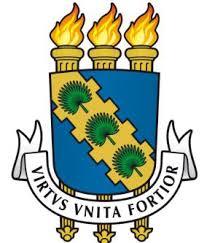 UNIVERSIDADE FEDERAL DO CEARÁPRÓ-REITORIA DE ASSUNTOS ESTUDANTISCOORDENADORIA DE ASSUNTOS ESTUDANTISDECLARAÇÃO DE BENEFICIÁRIO DO PROGRAMA DE MORADIA COM BOLSA OU ESTÁGIO REMUNERADOEu, ____________________________________________________, inscrito(a) no Cadastro de Pessoas Físicas sob o nº ______________ e matriculado(a) no curso _______________________________________ da Universidade Federal do Ceará sob o nº ________________, declaro, para os devidos fins, ser beneficiário(a) do Programa de Moradia da PRAE (Residência Universitária ou Auxílio Moradia) e possuir bolsa ou estágio remunerado de ______________________________, vinculada a _______________________________________.Ratifico serem verdadeiras as informações prestadas, estando ciente de que a omissão de dados ou a inserção de dado falso ou diverso da que deveria ser declarado configurará o crime de Falsidade Ideológica, conforme o art. 299 do Código Penal.__________________________, ____ de __________________ de ________._____________________________________ Assinatura do(a) estudante